Obecní úřad O T M A R O V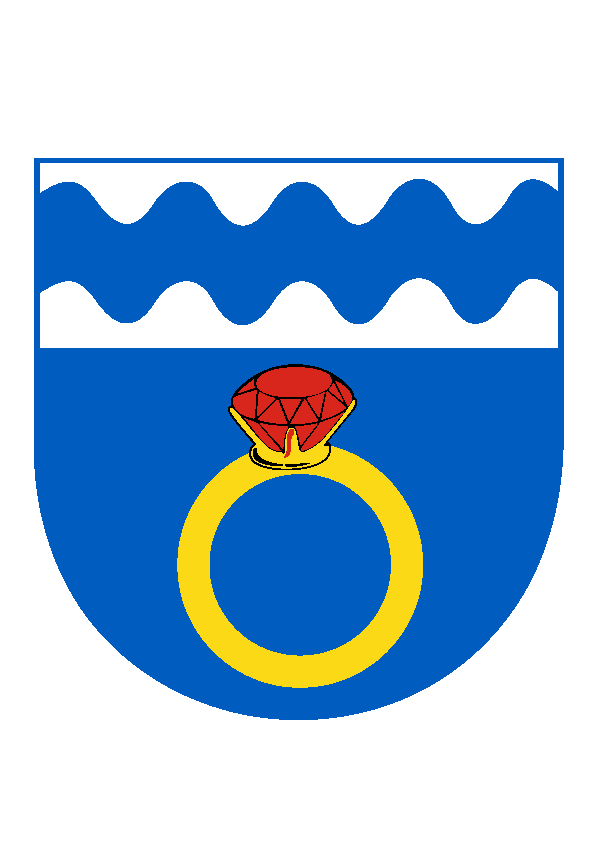 Otmarov 56, 664 57 p. Měnín, okres Brno-venkovtel./fax 547229360, tel. 721 229 623, e-mail: otmarov.obec@seznam.czIČO: 00488259, bank. spojení KB Brno-venkov 12327641/0100                   Úřední hodiny pro veřejnost                       Od 4.5.2022 dochází ke změně úředních hodin pro veřejnost:                        Pondělí	8.00 – 12.00		16.30 – 18.00                        Středa		8.00 – 12.00	            16.30 – 18.00V naléhavých případech po domluvě na tel. 602 818 371 možno i mimo úřední hodiny.							